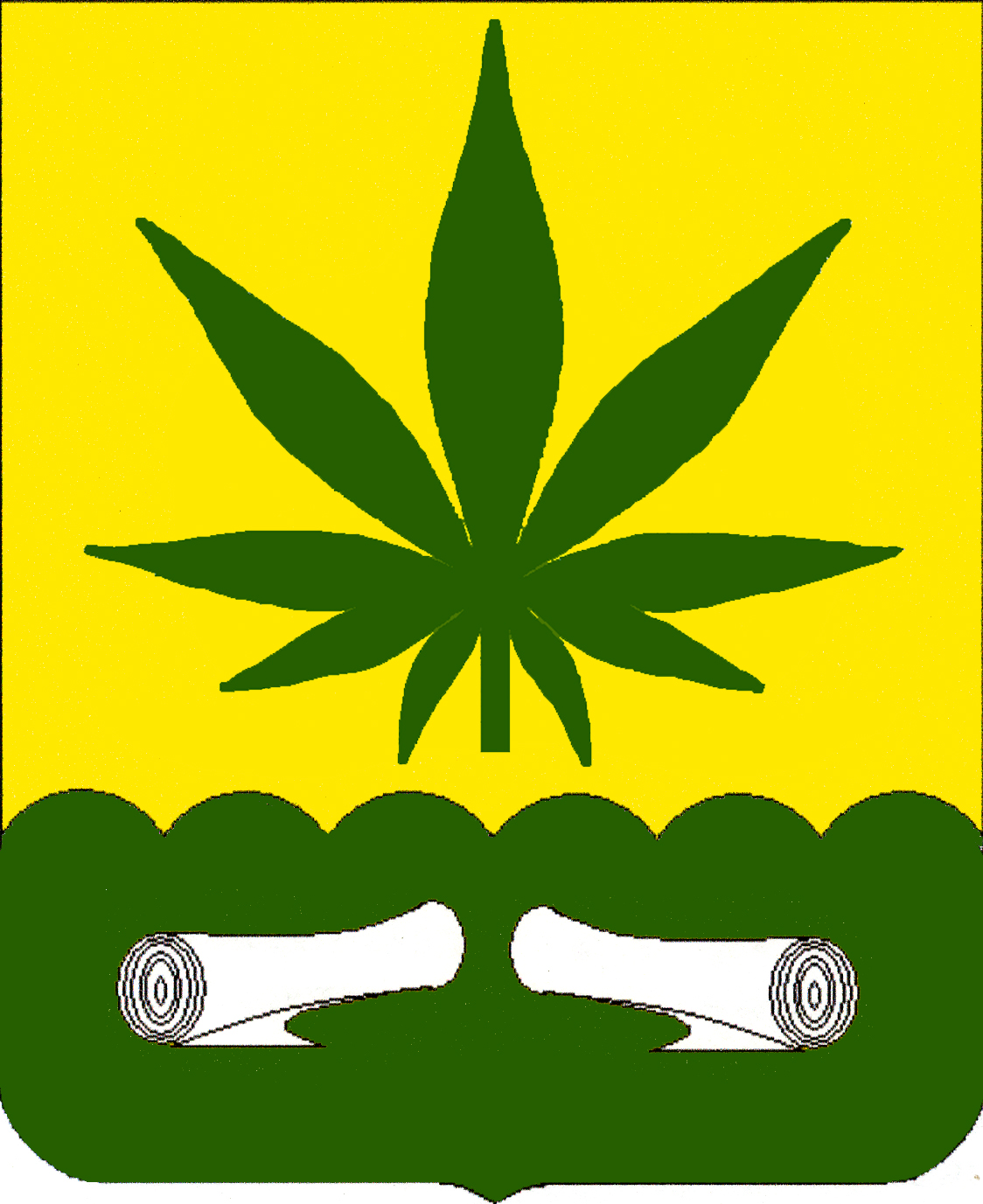 УТВЕРЖДАЮ:Глава администрациимуниципального образованияХолстовское сельское поселение___________В.Н.Урлин«02» июля  2021 годаАНТИКОРРУПЦИОННЫЙ ПАСПОРТАДМИНИСТРАЦИИ МУНИЦИПАЛЬНОГО ОБРАЗОВАНИЯ ХОЛСТОВСКОЕ СЕЛЬСКОЕ ПОСЕЛЕНИЕ1. Общие данные об администрации муниципального образования, контактная информация1. Общие данные об администрации муниципального образования, контактная информацияПолное наименование ОМСУ МО Ульяновской области (далее – ОМСУ МО):Администрация муниципального образования Холстовское сельское поселениеПочтовый адрес ОМСУ МО:433980, Ульяновская область, Павловский район, с.Октябрьское,   ул.Центральная д. 9Краткая информация об ОМСУ МО (функции, полномочия):Администрация муниципального образования Холстовское сельское поселение - местная администрация, являющаяся исполнительно - распорядительным органом местного самоуправления муниципального образования Холстовское сельское поселение, наделенная полномочиями по решению вопросов местного значения и полномочиями для осуществления отдельных государственных полномочий, переданных органам местного самоуправления федеральными законами и законами Ульяновской областиСайт ОМСУ МО (ссылка на раздел «Антикоррупционная деятельность»):http://www.holstovka.ucoz.netИнформация о месте размещения «ящика доверия» для приема обращений граждан по фактам коррупции:433980, Ульяновская область, Павловский район, с.Октябрьское, ул.Центральная д.9, 1 этаж, фойе.«Ящики доверия» для приема обращений граждан по фактам коррупции размещены в каждом населённом пункте муниципального образования Холстовское сельское поселениеИнформация о руководителе ОМСУ МО, в том числе Ф.И.О.:Глава администрации муниципального образования Холстовское сельское поселениеУрлин Виктор НиколаевичНомер рабочего телефона руководителя ОМСУ МО:(84 248) 35-1-73Время приема граждан:Еженедельно по вторникам с 14.00 до 15.002. План противодействия коррупции2. План противодействия коррупцииРеквизиты муниципального НПА (дата, номер), утверждающего муниципальную программу противодействия коррупции:Постановление Администрации муниципального образования Холстовское сельское поселение от 01.03.2017 № 13 «Об утверждении  Плана по противодействию коррупции в администрации муниципального образования Холстовское сельское поселение на 2017-2018  годы» http://www.holstovka.ucoz.net3. Общественный совет по профилактике коррупции3. Общественный совет по профилактике коррупцииРеквизиты муниципального НПА (дата, номер), утверждающего Положение и состав Общественного совета по профилактике коррупции:Постановление Администрации муниципального образования «Павловский район» от 09.09.2009 № 327 «Об Общественном совете по профилактике коррупции в муниципальном образовании «Павловский район» (с изменениями на 26.07.2017)http://pavlovka.ulregion.ru/antikorpzacon/mestnoe/312.htmlhttp://pavlovka.ulregion.ru/antikorpzacon/mestnoe/8837.htmlИнформация о руководителе Общественного совета по профилактике коррупции, в том числе Ф.И.О., и номер рабочего телефона:Председатель Общественного совета по профилактике коррупции в муниципальном образовании «Павловский район»Гнидова Татьяна Александровна(84 248) 2-11-594. Нормативно-правовые акты, локальные нормативно-правовые акты, регламентирующие деятельность по предупреждению коррупции и предусматривающие ответственность за коррупционные правонарушения4. Нормативно-правовые акты, локальные нормативно-правовые акты, регламентирующие деятельность по предупреждению коррупции и предусматривающие ответственность за коррупционные правонарушенияНормативно-правовые акты, определяющие ответственность за коррупционные правонарушения1) Уголовный кодекс Российской Федерации от 13.06.1996 № 63-ФЗ; 2) Кодекс Российской Федерации об административных правонарушениях от 30.12.2001 № 195-ФЗ; 3) Федеральный закон от 25.12.2008 № 273-ФЗ «О противодействии коррупции»; 4) Закон Ульяновской области от 20.07.2012 № 89-ЗО «О противодействии коррупции в Ульяновской области»; 5) Распоряжение Губернатора Ульяновской области № 210-р от 25.05.2011 «О дополнительных мерах по противодействию коррупции в Ульяновской области».Муниципальные НПА, определяющие ответственность за коррупционные правонарушения и регламентирующие деятельность по предупреждению коррупции (документы, принятые в ОМСУ МО):1) Решение Совета депутатов муниципального образования Холстовское сельское поселение  от 29.01.2018  № 169 «Об утверждении Порядка размещения сведений о доходах, расходах, об имуществе и обязательствах имущественного характера лиц, замещающих муниципальные должности муниципального образования Холстовское сельское поселение, их супруг (супругов) и несовершеннолетних детей на официальном сайте  муниципального образования Холстовское сельское поселение и   предоставления для опубликования средствам массовой информации»;2) Решение Совета депутатов муниципального образования  Холстовское сельское поселение от 29.01.2018 № 170 «Об утверждении Положения о порядке сообщения лицами, замещающими муниципальные должности муниципального образования Холстовское сельское поселение, о возникновении личной заинтересованности при исполнении должностных обязанностей, которая приводит или может привести к конфликту интересов; 3) Решение Совета депутатов муниципального образования  Холстовское сельское поселение от 29.01.2018 № 171 «Об утверждении Положения о проверке соблюдения лицами, замещающими муниципальные должности муниципального образования Холстовское сельское поселение требований к должностному поведению»4) Решение Совета депутатов муниципального образования  Холстовское сельское поселение от 29.01.2018 № 171 «Об утверждении Положения о Комиссии по соблюдению требований к должностному поведению лиц, замещающих муниципальные должности муниципального образования Холстовское сельское поселение, и урегулированию конфликта интересов»    5) Постановление Администрации муниципального образования Холстовское сельское поселение от 12.07.2011 №28 «   Об утверждении Порядка уведомления представителя нанимателя (работодателя) о фактах обращения в целях склонения муниципального служащего администрации(исполнительно-распорядительного органа) муниципального образования Холстовское сельское поселение  к совершению коррупционных правонарушений, перечня сведений, содержащихся в уведомлениях, порядкаорганизации проверки этих сведений и порядка регистрации уведомлений»;6)  Постановление Администрации муниципального образования Холстовское сельское поселение от 25.07.2011 №30  «Об  утверждении  Положения о проверке достоверности  и  полноты сведений о доходах,об имуществе  и обязательствах  имущественногохарактера, представляемых гражданами, претендующими на замещение должностей муниципальной службы, и  муниципальными служащими администрации МО Холстовское сельское поселение,  и соблюдения  муниципальнымислужащими  требований  к  служебному  поведению»;7) Постановление Администрации муниципального образования Холстовское сельское поселение от 08.10.2012 №29 «О Порядке уведомления муниципальными служащими администрации муниципального образования Холстовское сельское поселение представителя нанимателя (работодателя) о намерении выполнять иную оплачиваемую работу».8) Постановление Администрации муниципального образования Холстовское сельское поселение от 08.10.2012 №30 «Об утверждении Положения о кадровом резерве на муниципальной службе администрации муниципального образования Холстовское сельское поселение». 9)Постановление Администрации муниципального образования Холстовское сельское поселение от 08.10.2012 №32 «Об утверждении Положения о порядке обработки персональных данных в Администрации муниципального образования Холстовское сельское поселение и ее функциональных (отраслевых) и структурных подразделениях».   10)Постановление Администрации муниципального образования Холстовское сельское поселение от 04.04.2013 №14 Об утверждении Порядка уведомления гражданином, замещавшим должность муниципальной службы в Администрации муниципального образования Холстовское сельское поселение, комиссии по соблюдению требований к служебному поведению муниципальных служащих  урегулированию конфликта интересов, если в течение двух лет после увольнения с муниципальной службы гражданин замещает на условиях трудового договора должности в организации и (или) выполняет в данной организации работы (оказывает данной организации услуги) в течение месяца стоимостью более ста тысяч рублей на условиях гражданско- правового договора, если отдельные функции муниципального (административного) управления данной организацией входили в должностные обязанности муниципального служащего».11)Постановление Администрации муниципального образования Холстовское сельское поселение от 04.04.2015 №15 «Об утверждении Положения о проверкесоблюдения гражданином, замещавшим должность муниципальной службы в Администрации  муниципального образования Холстовское сельское поселение, запрета на замещение, на условияхтрудового договора, если отдельные функциимуниципального управления данной организациейвходили в должностные (служебные) обязанности муниципального служащего, и соблюдения работодателем условий заключения трудового договора или гражданско-правового договора с таким гражданином».12)Постановление Администрации муниципального образования Холстовское сельское поселение от 04.04.2013 №16 «Об утверждении Порядка применения взысканий к муниципальным служащим Администрации муниципального образования Холстовское сельскоепоселение за несоблюдение ограничений и запретов, требований о предотвращении или об урегулировании конфликта интересов и неисполнение обязанностей,установленных в целях противодействия коррупции».13)Постановление Администрации муниципального образования Холстовское сельское поселение от 04.04.2013 №17 «Об утверждении Порядка передачи(выкупа) подарка, полученного лицом, замещающим должность главы муниципальногообразования, муниципальную должность, замещаемую на постоянной основе, в связи с протокольными мероприятиями, служебными командировками и другими официальными мероприятиями».14) Постановление Администрации муниципального образования Холстовское сельское поселение от 15.04.2013 №20 «Об утверждении Правил представления лицом, поступающим на работу, на должность руководителя муниципального учреждения, а такжеруководителем муниципального учреждениясведений о своих доходах, об имуществе и обязательствах имущественного характера и о доходах, об имуществе и обязательствах имущественного характера своих супруга (супруги) и несовершеннолетних детей».15)Постановление Администрации муниципального образования Холстовское сельское поселение от 15.04.2013 №21 «Об утверждении Правил проверки достоверности и полнотысведений о доходах, об имуществе и обязательствахимущественного характера, представляемыхгражданами, претендующими на замещениедолжностей руководителей муниципальныхучреждений, и лицами, замещающими эти должности».16)Постановление Администрации муниципального образования Холстовское сельское поселение от 02.05.2017 №25 «Об утверждении Порядка проведения антикоррупционной экспертизы муниципальных нормативных правовых актов  администрации муниципального образования Холстовское сельское поселение и их проектов».  17)Постановление Администрации муниципального образования Холстовское сельское поселение от 14.11.2017 №60 «Об утверждении Порядка получения муниципальными служащими администрации муниципального образованияХолстовское сельское поселение разрешения представителя нанимателя на участие на безвозмездной основе в управлении отдельными некоммерческими организациями в качестве единоличного исполнительного органа или вхождения в состав их коллегиальных органов управления».18) Постановление Главы муниципального образования Холстовское сельское поселение от 20.02.2015 №1 «О комиссии по соблюдению требований к служебному поведению муниципальных служащих администрации муниципального образования Холстовское сельское поселение Павловского района Ульяновской областии урегулированию конфликта интересов».19)Распоряжение Администрации муниципального образования Холстовское сельское поселение от 16.03.2011 " Об утверждении Кодекса служебной этики муниципальных служащих администрации муниципального образования Холстовское сельское поселение»20) Распоряжение Администрации муниципального образования Холстовское сельское поселение от 16.03.2011 №3 «Об утверждении Стандарта антикоррупционного поведения  муниципального служащего администрации муниципального образованияХолстовское сельское поселение».21)Распоряжение Администрации муниципального образования Холстовское сельское поселение от 03.03.2014 №3 « Об утверждении перечня должностей муниципальной службы в администрации муниципального образования Холстовское сельское поселение, при назначении на которые граждане обязаны представлять сведения о своих доходах, об имуществе и обязательствах имущественного характера, а также сведения о доходах, об имуществе и обязательствах имущественного характера своих супруги (супруга) и несовершеннолетних детей и при замещении которых муниципальные служащие администрации муниципального образования Холстовское сельское поселение обязаны представлять сведения о своих доходах, расходах, об имуществе и обязательствах имущественного характера, а также сведения о доходах, расходах, об имуществе и обязательствах имущественного характера своих супруги(супруга) и несовершеннолетних детей».22)Распоряжение Администрации муниципального образования Холстовское сельское поселение от 15.03.2014 №4 «О внесении изменения в распоряжениеадминистрации муниципального образованияХолстовское сельское поселение от 03.03.2014 № 3  «Об утверждении перечня должностей муниципальной службы в администрации муниципального образования Холстовское сельское поселение, при назначении на которые граждане обязаны представлять сведения о своих доходах, об имуществе и обязательствах имущественного характера, а также сведения о доходах, об имуществе и обязательствах имущественного характера своих супруги (супруга) и несовершеннолетних детей и при замещении которых муниципальные служащие администрации муниципального образования Холстовское сельское поселение обязаны представлять сведения о своих доходах, расходах, об имуществе и обязательствах имущественного характера, а также сведения о доходах, расходах, об имуществе и обязательствах имущественного характера своих супруги(супруга) и несовершеннолетних детей»23) Решение Совета депутатов от 29.01.2018 №169 «Об утверждении Порядка размещения сведений о доходах, расходах, об имуществе и обязательствах имущественного характера лиц, замещающих муниципальные должности муниципального образования Холстовское сельское поселение, их супруг (супругов) и несовершеннолетних детей на официальном сайте  муниципального образования Холстовское сельское поселение и   предоставления для опубликования средствам массовой информации»24) Решение Совета депутатов от 29.01.2018 №170 «Об утверждении Положения о порядке сообщения лицами, замещающими муниципальные должности муниципального образования Холстовское сельское поселение, о возникновении личной заинтересованности при исполнении должностных обязанностей, которая приводит или может привести к конфликту интересов»25) Решение Совета депутатов от 29.01.2018 №171 «Об утверждении Положения о проверке соблюдения лицами, замещающими муниципальные должности МО Холстовское сельское поселение требований к должностному поведению»26) Решение Совета депутатов от 29.01.2018 №172  «Об утверждении Положения о Комиссии по соблюдению требований к должностному поведению лиц, замещающих муниципальные должности муниципального образования Холстовское сельское поселение, и урегулированию конфликта интересов»     27)  Решение Совета депутатов от 14.06.2018 «О порядке уведомления муниципальными служащими администрации муниципального образования Холстовское сельское поселение о возникновении личной заинтересованности при исполнении должностных обязанностей, которая приводит или может привести к конфликту интересов»28) Постановление от 14.11.2017 №60 «Об утверждении Порядка получения муниципальными служащими администрации муниципального образованияХолстовское сельское поселение разрешения представителя нанимателя на участие на безвозмездной основе в управлении отдельными некоммерческими организациями в качестве единоличного исполнительного органа или вхождения в состав их коллегиальных органов управления  29) Постановление от 02.05.2017 №25 «Об утверждении Порядка проведения антикоррупционной экспертизы муниципальных нормативных правовых актов  администрации муниципального образования Холстовское сельское поселение и их проектов»30) Постановление Главы поселения от 20.02.2015 №1 «О комиссии по соблюдению требований к служебному поведению муниципальных служащих администрации МО Холстовское сельское поселение Павловского района Ульяновской области и урегулированию конфликта интересов» 31) Решение Совета депутатов от 14.10.2019 №56  «О мерах к устранению нарушений федерального закона от 25.12.2008 №273-ФЗ «О противодействии коррупции»32) Решение Совета депутатов от 15.09.2020 №76 «О  Порядке уведомления представителя нанимателя о фактах обращения в целях склонения муниципального служащего МО Холстовское сельское поселение к совершению коррупционных правонарушений»33) Решение Совета депутатов от 15.09.2020 №77 «Об утверждении порядка принятия  решения о применении к депутату Совета депутатов МО Холстовское сельское поселение, допустившему несущественное искажение сведений о доходах, расходах, об имуществе и обязательствах имущественного характера, мер ответственности».34) Постановление администрации МО  №4  от 13.02.2018 Об утверждении Перечня должностей муниципальной службыадминистрации муниципального образования Холстовское сельское поселение после увольнения с которых, гражданин имеет право замещать должности в коммерческих и некоммерческих организациях, если отдельные функции муниципального управления даннымиорганизациями входили в должностные обязанности муниципального служащего, с согласия комиссии по соблюдению требований к служебному поведению муниципальных служащих администрации муниципального образования Холстовское сельское поселение и урегулированию конфликта интересов»35)    Постановление администрации МО  №8  от 16.03.2018 « О Порядке подачи обращений и заявлений     в комиссию по соблюдению требованийк служебному поведению муниципальных служащихадминистрации муниципального образованияХолстовское сельское поселение и урегулированию конфликта интересов»36) Постановление администрации МО  №24  от 19.06.2018  «О порядке уведомления представителя нанимателя о фактах обращения в целях склонения муниципального служащего администрации муниципального образования Холстовскоесельское поселение к совершению коррупционных правонарушений» 37) Постановление администрации МО  №4  от 11.02.2019 «О комиссии по соблюдению требований к служебному поведению муниципальных служащих администрации  муниципального образованияХолстовское сельское поселение и урегулированию конфликта интересов»38) Постановление администрации МО  №5  от 11.02.2019 «О порядке подачи обращений,заявлений и уведомлений в комиссиюпо соблюдению требований к служебномуповедению муниципальных служащих администрации муниципального образованияХолстовское сельское поселение и урегулированию конфликта интересов»39) Постановление администрации МО  №6  от 11.02.2019 «О Порядке подачи обращений, заявлений и уведомлений в комиссию по соблюдению требований к служебному поведению муниципальных служащих администрации МО Холстовское сельское поселение и урегулированию конфликта интересов»40) Постановление администрации МО  №7  от 11.02.2019 « О порядке подачи обращений, заявленийи уведомлений в комиссиюпо соблюдению требований к служебному поведению муниципальных служащихадминистрации муниципального образованияи урегулированию конфликта интересов»41) Постановление администрации МО  №8 от 11.02.2019  «О мерах по реализации статьи 12 Федерального закона «О противодействии коррупции»42) Постановление администрации МО  №9  от 11.02.2019 «О порядке сообщения лицами, замещающими должностимуниципальной службы в администрации муниципального образования Холстовское сельское поселение о полученииподарка в связи с протокольными мероприятиями, служебнымикомандировками и другими официальными мероприятиями, участиев которых связано с исполнением ими служебных (должностных) обязанностей, сдачи и оценки подарка, реализации (выкупа)и зачислении средств, вырученных от его реализации»